Not: Bu form öğretim elamanı tarafından etkinlik bitim tarihinden 15 gün içerisinde ilgili birime verilecektir. Ekler: Katılım belgesi  Katılım ödendi belgesi (Fatura ya da fatura yerine geçen belge)  
Bildiriye ait basılı veya dijital metin Pasaport fotokopisi (yurtdışı ise) Etkinlik bilgileri 
Ulaşım giderlerine ait fatura veya e-bilet   Konaklama faturası Yolluk bildirimiBURSA TEKNİK ÜNİVERSİTESİ 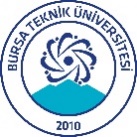 GÖREVLENDİRME FAALİYET RAPORU-C(GÜN >15 veya ÜNİVERSİTE DESTEKLİ)BURSA TEKNİK ÜNİVERSİTESİ GÖREVLENDİRME FAALİYET RAPORU-C(GÜN >15 veya ÜNİVERSİTE DESTEKLİ)BURSA TEKNİK ÜNİVERSİTESİ GÖREVLENDİRME FAALİYET RAPORU-C(GÜN >15 veya ÜNİVERSİTE DESTEKLİ)BURSA TEKNİK ÜNİVERSİTESİ GÖREVLENDİRME FAALİYET RAPORU-C(GÜN >15 veya ÜNİVERSİTE DESTEKLİ)BURSA TEKNİK ÜNİVERSİTESİ GÖREVLENDİRME FAALİYET RAPORU-C(GÜN >15 veya ÜNİVERSİTE DESTEKLİ)BURSA TEKNİK ÜNİVERSİTESİ GÖREVLENDİRME FAALİYET RAPORU-C(GÜN >15 veya ÜNİVERSİTE DESTEKLİ)CCBÖLÜM BAŞKANLIĞINAAşağıda belirtilen görevlendirmem belirtilen tarihler arasında tamamlanmış olup ilgili belgeler ekte sunulmuştur. Ödememin tarafıma yapılması hususunda;Gereğini arz ederim.Ünvanı, Adı ve Soyadı06.09.2019İmzaBÖLÜM BAŞKANLIĞINAAşağıda belirtilen görevlendirmem belirtilen tarihler arasında tamamlanmış olup ilgili belgeler ekte sunulmuştur. Ödememin tarafıma yapılması hususunda;Gereğini arz ederim.Ünvanı, Adı ve Soyadı06.09.2019İmzaBÖLÜM BAŞKANLIĞINAAşağıda belirtilen görevlendirmem belirtilen tarihler arasında tamamlanmış olup ilgili belgeler ekte sunulmuştur. Ödememin tarafıma yapılması hususunda;Gereğini arz ederim.Ünvanı, Adı ve Soyadı06.09.2019İmzaBÖLÜM BAŞKANLIĞINAAşağıda belirtilen görevlendirmem belirtilen tarihler arasında tamamlanmış olup ilgili belgeler ekte sunulmuştur. Ödememin tarafıma yapılması hususunda;Gereğini arz ederim.Ünvanı, Adı ve Soyadı06.09.2019İmzaBÖLÜM BAŞKANLIĞINAAşağıda belirtilen görevlendirmem belirtilen tarihler arasında tamamlanmış olup ilgili belgeler ekte sunulmuştur. Ödememin tarafıma yapılması hususunda;Gereğini arz ederim.Ünvanı, Adı ve Soyadı06.09.2019İmzaBÖLÜM BAŞKANLIĞINAAşağıda belirtilen görevlendirmem belirtilen tarihler arasında tamamlanmış olup ilgili belgeler ekte sunulmuştur. Ödememin tarafıma yapılması hususunda;Gereğini arz ederim.Ünvanı, Adı ve Soyadı06.09.2019İmzaBÖLÜM BAŞKANLIĞINAAşağıda belirtilen görevlendirmem belirtilen tarihler arasında tamamlanmış olup ilgili belgeler ekte sunulmuştur. Ödememin tarafıma yapılması hususunda;Gereğini arz ederim.Ünvanı, Adı ve Soyadı06.09.2019İmzaBÖLÜM BAŞKANLIĞINAAşağıda belirtilen görevlendirmem belirtilen tarihler arasında tamamlanmış olup ilgili belgeler ekte sunulmuştur. Ödememin tarafıma yapılması hususunda;Gereğini arz ederim.Ünvanı, Adı ve Soyadı06.09.2019İmzaEtkinlik adıEtkinlik yeri  Bildiri adıGörev tarihleri Sunum türüSözlü   Sözlü   Sözlü   Poster   Poster   Poster   Destek türüYolluk Yevmiye  Yevmiye  Konaklama  Katılım Ücreti Katılım Ücreti Destek miktarı (TL)DEKANLIK / MÜDÜRLÜK MAKAMINAYukarıda adı geçen akademik personelin belirtilen tarihler arasında görevlendirilmesi tamamlanmış olup ilgili belgeleri ekte sunulmuştur.Gereğini arz ederim.DEKANLIK / MÜDÜRLÜK MAKAMINAYukarıda adı geçen akademik personelin belirtilen tarihler arasında görevlendirilmesi tamamlanmış olup ilgili belgeleri ekte sunulmuştur.Gereğini arz ederim.DEKANLIK / MÜDÜRLÜK MAKAMINAYukarıda adı geçen akademik personelin belirtilen tarihler arasında görevlendirilmesi tamamlanmış olup ilgili belgeleri ekte sunulmuştur.Gereğini arz ederim.DEKANLIK / MÜDÜRLÜK MAKAMINAYukarıda adı geçen akademik personelin belirtilen tarihler arasında görevlendirilmesi tamamlanmış olup ilgili belgeleri ekte sunulmuştur.Gereğini arz ederim.DEKANLIK / MÜDÜRLÜK MAKAMINAYukarıda adı geçen akademik personelin belirtilen tarihler arasında görevlendirilmesi tamamlanmış olup ilgili belgeleri ekte sunulmuştur.Gereğini arz ederim.DEKANLIK / MÜDÜRLÜK MAKAMINAYukarıda adı geçen akademik personelin belirtilen tarihler arasında görevlendirilmesi tamamlanmış olup ilgili belgeleri ekte sunulmuştur.Gereğini arz ederim.DEKANLIK / MÜDÜRLÜK MAKAMINAYukarıda adı geçen akademik personelin belirtilen tarihler arasında görevlendirilmesi tamamlanmış olup ilgili belgeleri ekte sunulmuştur.Gereğini arz ederim.DEKANLIK / MÜDÜRLÜK MAKAMINAYukarıda adı geçen akademik personelin belirtilen tarihler arasında görevlendirilmesi tamamlanmış olup ilgili belgeleri ekte sunulmuştur.Gereğini arz ederim.e-imzalıdırBölüm Başkanıe-imzalıdırBölüm Başkanıe-imzalıdırBölüm Başkanıe-imzalıdırBölüm Başkanıe-imzalıdırBölüm Başkanı